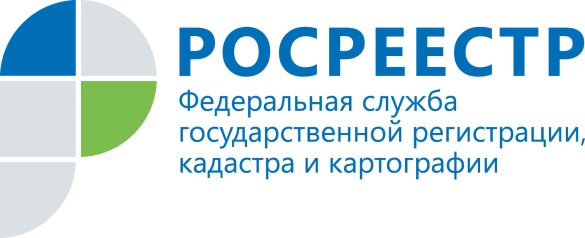 ПРЕСС-РЕЛИЗ
ЗА I КВАРТАЛ ОРЕНБУРГСКОЕ УПРАВЛЕНИЕ РОСРЕЕСТРА РАССМОТРЕЛО 33 ЖАЛОБЫ НА ДЕЙСТВИЯ АРБИТРАЖНЫХ УПРАВЛЯЮЩИХ
В I квартале 2017 года Управление Росреестра по Оренбургской области рассмотрело 33 жалобы на действия (бездействие) арбитражных управляющих.По результатам рассмотрения обращений возбуждено 19 административных дел, вынесено 4 постановления о прекращении производства по делу об административном правонарушении, составлено 16 протоколов, 3 обращения направлены в саморегулируемые организации арбитражных управляющих для проведения проверки.Основными нарушениями, выявленными в деятельности арбитражных управляющих стали: несоблюдение сроков размещения сообщений в Едином федеральном реестре сведений о банкротстве; несоблюдение порядка и сроков предоставления отчетов арбитражными управляющими собранию кредиторов; несоблюдение обязанности по представлению запрошенных арбитражным судом документов о конкурсном производстве должников.Управление Росреестра по Оренбургской области уполномочено на проведение административных расследований в отношении арбитражных управляющих в рамках выполнения контрольно-надзорной функции ведомства. В 2016 году по результатам расследований было выявлено 38 правонарушений в деятельности арбитражных управляющих.
Пресс-служба
Управления Росреестра
по Оренбургской области